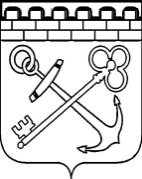 АРХИВНОЕ УПРАВЛЕНИЕ ЛЕНИНГРАДСКОЙ ОБЛАСТИ ПРИКАЗО внесении изменения в приказ Архивного управления Ленинградской области от 29 мая 2020 года № 7 «Об утверждении Перечня должностных лиц Архивного управления Ленинградской области уполномоченных составлять протоколы об административных правонарушениях, предусмотренных статьей 20.6.1 Кодекса Российской Федерации об административных правонарушениях»В связи с изменением штатного расписания Архивного управления Ленинградской области, утвержденного распоряжением Губернатора Ленинградской области от 24.03.2021 № 230-рг, приказываю:Пункт 2 перечня должностных лиц Архивного управления Ленинградской области уполномоченных составлять протоколы об административных правонарушениях, предусмотренных статьей 20.6.1 Кодекса Российской Федерации об административных правонарушениях, утвержденного приказом Архивного управления Ленинградской области от 29 мая 2020 года № 7, изложить в следующей редакции:«2. Заместитель начальника Архивного управления Ленинградской области – начальник отдела формирования государственного архивного фонда, методического обеспечения и контроля деятельности архивов».Пункт 4 перечня должностных лиц Архивного управления Ленинградской области уполномоченных составлять протоколы об административных правонарушениях, предусмотренных статьей 20.6.1 Кодекса Российской Федерации об административных правонарушениях, утвержденного приказом Архивного управления Ленинградской области от 29 мая 2020 года № 7, изложить в следующей редакции:«4. начальник отдела организационно-правового обеспечения, бюджетного планирования и отчетности».Контроль за исполнением приказа оставляю за собой.Заместительначальника управления –начальник отдела формирования государственного архивного фонда,методического обеспечения и контроля деятельности архивов                                              Т.М. ТрубкинаВВизы:	____________	Т.М. ТрубкинаИсполнитель: Фетисов